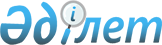 Астрахан аудандық мәслихатының 2012 жылғы 21 желтоқсандағы № 5С-12-2 "2013-2015 жылдарға арналған аудандық бюджет туралы" шешіміне өзгерістер енгізу туралы
					
			Күшін жойған
			
			
		
					Ақмола облысы Астрахан аудандық мәслихатының 2013 жылғы 15 шілдедегі № 5С-19-1 шешімі. Ақмола облысының Әділет департаментінде 2013 жылғы 22 шілдеде № 3773 болып тіркелді. Қолданылу мерзімінің аяқталуына байланысты күші жойылды - (Ақмола облысы Астрахан аудандық мәслихатының 2014 жылғы 5 қарашадағы № 116 хатымен)      Ескерту. Қолданылу мерзімінің аяқталуына байланысты күші жойылды - (Ақмола облысы Астрахан аудандық мәслихатының 05.11.2014 № 116 хатымен).      РҚАО ескертпесі.

      Құжаттың мәтінінде түпнұсқаның пунктуациясы мен орфографиясы сақталған.

      Қазақстан Республикасының 2008 жылғы 4 желтоқсандағы Бюджет кодексінің 106 бабының 2 тармағының 4) тармақшасына, «Қазақстан Республикасындағы жергілікті мемлекеттік басқару және өзін-өзі басқару туралы» Қазақстан Республикасының 2001 жылғы 23 қаңтардағы Заңының 6 бабының 1 тармағының 1) тармақшасына сәйкес, Астрахан аудандық мәслихаты ШЕШІМ ЕТТІ:



      1. Астрахан аудандық мәслихатының «2013-2015 жылдарға арналған аудандық бюджет туралы» 2012 жылғы 21 желтоқсандағы № 5С-12-2 (Нормативтік құқықтық актілерді мемлекеттік тіркеу тізілімінде № 3578 тіркелген, 2013 жылғы 11 қаңтарда аудандық «Маяк» газетінде жарияланған) шешіміне келесі өзгерістер енгізілсін:



      1 тармақ жаңа редакцияда баяндалсын:



      «1. 2013-2015 жылдарға арналған аудандық бюджет 1, 2 және 3 қосымшаларға сәйкес, оның ішінде 2013 жылға келесі көлемдерде бекітілсін:



      1) түсімдер – 2214947,4 мың теңге, оның ішінде:



      салықтық түсімдер – 338472,0 мың теңге;



      салықтық емес түсімдер – 14759,4 мың теңге;



      негізгі капиталды сатудан түсетін түсімдер – 8686,0 мың теңге;



      трансферттердің түсімдері – 1853030,0 мың теңге;



      2) шығындар – 2275739,8 мың теңге;



      3) таза бюджеттік несие беру – 11677,9 мың теңге, оның ішінде:



      бюджеттік кредиттер – 15579,9 мың теңге;



      бюджеттік кредиттерді өтеу – 3902,0 мың теңге;



      4) қаржы активтерімен болатын операциялар бойынша сальдо – 28500,0 мың теңге;



      қаржы активтерін сатып алу – 28500,0 мың теңге;



      мемлекеттің қаржы активтерін сатудан түскен түсімдер – 0 мың теңге;



      5) бюджет тапшылығы (профицит) – -100970,3 мың теңге;



      6) бюджет тапшылығын қаржыландыру (профицитті пайдалану) – 100970,3 мың теңге.»;



      көрсетілген шешімнің 1, 4, 5 қосымшалары осы шешімнің 1, 2, 3 қосымшаларына сәйкес жаңа редакцияда баяндалсын.



      2. Осы шешім Ақмола облысы Әділет департаментінде мемлекеттік тіркелген күннен бастап күшіне енеді және 2013 жылдың 1 қаңтарынан бастап қолданысқа енгізіледі.      Астрахан аудандық мәслихатының

      сессия төрағасы                            Ж.Ыбрайымбеков      Астрахан аудандық

      мәслихатының хатшысы                       В.Собеский      КЕЛІСІЛДІ      Астрахан ауданының әкімі                   Т.Ерсейітов

Астрахан аудандық мәслихатының

2013 жылғы 15 шілдедегі    

№ 5С-19-1 шешіміне      

1 қосымша           Астрахан аудандық мәслихатының

2012 жылғы 21 желтоқсандағы 

№ 5С-12-2 шешіміне      

1 қосымша            

2013 жылға арналған аудандық бюджеті

Астрахан аудандық мәслихатының

2013 жылғы 15 шілдедегі    

№ 5С-19-1 шешіміне      

2 қосымша          Астрахан аудандық мәслихатының

2012 жылғы 21 желтоқсандағы 

№ 5С-12-2 шешіміне     

4 қосымша           

2013 жылға арналған республикалық бюджеттің нысаналы трансферттері мен бюджеттік несиелері

Астрахан аудандық мәслихатының

2013 жылғы 15 шілдедегі    

№ 5С-19-1 шешіміне      

3 қосымша          Астрахан аудандық мәслихатының

2012 жылғы 21 желтоқсандағы 

№ 5С-12-2 шешіміне      

5 қосымша           

2013 жылға облыстық бюджеттен нысаналы трансферттер
					© 2012. Қазақстан Республикасы Әділет министрлігінің «Қазақстан Республикасының Заңнама және құқықтық ақпарат институты» ШЖҚ РМК
				санаттарсанаттарсанаттарсанаттарСома, мың теңгесыныптарсыныптарсыныптарСома, мың теңгесыныпшасыныпшаСома, мың теңгеАтауларСома, мың теңгеI. КІРІСТЕР2214947,41Салықтық түсімдер338472,001Табыс салығы15800,02Жеке табыс салығы15800,003Әлеуметтік салық146620,01Әлеуметтік салық146620,004Меншікке салынатын салықтар161636,01Мүлікке салынатын салықтар121211,03Жер салығы5190,04Көлік құралдарына салынатын салық27660,05Бірыңғай жер салығы7575,005Тауарларға, жұмыстарға және қызметтерге салынатын ішкі салықтар11436,02Акциздер2431,03Табиғи және басқа ресурстарды пайдаланғаны үшін түсетін түсімдер4287,04Кәсіпкерлік және кәсіби қызметті жүргізгені үшін алынатын алымдар4678,05Ойын бизнесіне салық40,008Заңдық мәнді іс-әрекеттерді жасағаны және (немесе) оған уәкілеттігі бар мемлекеттік органдар немесе лауазымды адамдар құжаттар бергені үшін алынатын міндетті төлемдер2980,01Мемлекеттік баж2980,02Салықтық емес түсімдер14759,401Мемлекеттік меншіктен түсетін кірістер1747,41Мемлекеттік кәсіпорындардың таза кірісі бөлігінің түсімдері19,45Мемлекет меншігіндегі мүлікті жалға беруден түсетін кірістер1720,07Мемлекеттік бюджеттен берілген кредиттер бойынша сыйақылар8,002Мемлекеттік бюджеттен қаржыландырылатын мемлекеттік мекемелердің тауарларды (жұмыстарды, қызметтерді) өткізуінен түсетін түсімдер160,01Мемлекеттік бюджеттен қаржыландырылатын мемлекеттік мекемелердің тауарларды (жұмыстарды, қызметтерді) өткізуінен түсетін түсімдер160,004Мемлекеттік бюджеттен қаржыландырылатын, сондай-ақ Қазақстан Республикасы Ұлттық Банкінің бюджетінен (шығыстар сметасынан) ұсталатын және қаржыландырылатын мемлекеттік мекемелер салатын айыппұлдар, өсімпұлдар, санкциялар, өндіріп алулар4560,01Мұнай секторы ұйымдарынан түсетін түсімдерді қоспағанда, мемлекеттік бюджеттен қаржыландырылатын, сондай-ақ Қазақстан Республикасы Ұлттық Банкінің бюджетінен (шығыстар сметасынан) ұсталатын және қаржыландырылатын мемлекеттік мекемелер салатын айыппұлдар, өсімпұлдар, санкциялар, өндіріп алулар4560,006Басқа да салықтық емес түсімдер8292,01Басқа да салықтық емес түсімдер8292,03Негізгі капиталды сатудан түсетін түсімдер8686,001Мемлекеттік мекемелерге бекітілген мемлекеттік мүлікті сату686,01Мемлекеттік мекемелерге бекітілген мемлекеттік мүлікті сату686,003Жерді және материалдық емес активтерді сату8000,01Жерді сату8000,04Трансферттердің түсімдері1853030,002Мемлекеттік басқарудың жоғары тұрған органдарынан түсетін трансферттер1853030,02Облыстық бюджеттен түсетін трансферттер1853030,0Функционалдық топФункционалдық топФункционалдық топФункционалдық топСомаБюджеттік бағдарламалардың әкімшісіБюджеттік бағдарламалардың әкімшісіБюджеттік бағдарламалардың әкімшісіСомаБағдарламаБағдарламаСомаАтауларСомаII. ШЫҒЫНДАР2275739,81Жалпы сипаттағы мемлекеттiк қызметтер211385,7112Аудан (облыстық маңызы бар қала) мәслихатының аппараты 13872,0001Аудан (облыстық маңызы бар қала) мәслихатының қызметін қамтамасыз ету жөніндегі қызметтер13832,0003Мемлекеттік органның күрделі шығыстары40,0122Аудан (облыстық маңызы бар қала) әкiмінің аппараты59200,2001Аудан (облыстық маңызы бар қала) әкiмінің қызметін қамтамасыз ету жөніндегі қызметтер59060,2003Мемлекеттік органның күрделі шығыстары140,0123Қаладағы аудан, аудандық маңызы бар қала, кент, ауыл (село), ауылдық (селолық) округ әкімінің аппараты117470,8001Қаладағы аудан, аудандық маңызы бар қаланың, кент, ауыл (село), ауылдық (селолық) округ әкімінің қызметін қамтамасыз ету жөніндегі қызметтер114587,8022Мемлекеттік органның күрделі шығыстары2883,0459Ауданның (облыстық маңызы бар қаланың) экономика және қаржы бөлімі20842,7001Ауданның (облыстық маңызы бар қаланың) экономикалық саясатын қалыптастыру мен дамыту, мемлекеттік жоспарлау, бюджеттік атқару және коммуналдық меншігін басқару саласындағы мемлекеттік саясатты іске асыру жөніндегі қызметтер19355,7003Салық салу мақсатында мүлікті бағалауды жүргізу277,0010Жекешелендіру, коммуналдық меншікті басқару, жекешелендіруден кейінгі қызмет және осыған байланысты дауларды реттеу535,0011Коммуналдық меншікке түскен мүлікті есепке алу, сақтау, бағалау және сату535,0015Мемлекеттік органның күрделі шығыстары140,02Қорғаныс10720,9122Аудан (облыстық маңызы бар қала) әкiмінің аппараты10720,9005Жалпыға бірдей әскери міндетті атқару шеңберіндегі іс-шаралар2065,0006Аудан (облыстық маңызы бар қала) ауқымындағы төтенше жағдайлардың алдын алу және оларды жою8655,93Қоғамдық тәртіп, қауіпсіздік, құқықтық, сот, қылмыстық-атқару қызметі900,0458Ауданның (облыстық маңызы бар қаланың) тұрғын үй-коммуналдық шаруашылығы, жолаушылар көлігі және автомобиль жолдары бөлімі900,0021Елді мекендерде жол жүрісі қауіпсіздігін қамтамасыз ету900,04Бiлiм беру1411244,7464Ауданның (облыстық маңызы бар қаланың) білім бөлімі1261522,7001Жергілікті деңгейде білім беру саласындағы мемлекеттік саясатты іске асыру жөніндегі қызметтер12924,2003Жалпы білім беру1005764,0005Ауданның (облыстық маңызы бар қаланың) мемлекеттiк бiлiм беру мекемелері үшiн оқулықтар мен оқу-әдістемелік кешендерді сатып алу және жеткiзу5907,0006Балаларға қосымша білім беру17524,0009Мектепке дейінгі тәрбие ұйымдарының қызметін қамтамасыз ету62422,0012Мемлекеттік органның күрделі шығыстары420,0015Жетім баланы (жетім балаларды) және ата-аналарының қамқорынсыз қалған баланы (балаларды) күтіп-ұстауға асыраушыларына ай сайынғы ақшалай қаражат төлемдері11849,0020Үйде оқытылатын мүгедек балаларды жабдықпен, бағдарламалық қамтыммен қамтамасыз ету151,0040Мектепке дейінгі білім беру ұйымдарында мемлекеттік білім беру тапсырысын іске асыруға65916,0067Ведомстволық бағыныстағы мемлекеттік мекемелерінің және ұйымдарының күрделі шығыстары78645,5467Ауданның (облыстық маңызы бар қаланың) құрылыс бөлімі149722,0037Білім беру объектілерін салу және реконструкциялау149722,06Әлеуметтiк көмек және әлеуметтiк қамсыздандыру73968,7123Қаладағы аудан, аудандық маңызы бар қала, кент, ауыл (село), ауылдық (селолық) округ әкімінің аппараты16459,0003Мұқтаж азаматтарға үйінде әлеуметтiк көмек көрсету16459,0451Ауданның (облыстық маңызы бар қаланың) жұмыспен қамту және әлеуметтік бағдарламалар бөлімі57509,7001Жергілікті деңгейде халық үшін әлеуметтік бағдарламаларды жұмыспен қамтуды қамтамасыз етуді іске асыру саласындағы мемлекеттік саясатты іске асыру жөніндегі қызметтер17552,7002Еңбекпен қамту бағдарламасы20256,0005Мемлекеттік атаулы әлеуметтік көмек3069,0006Тұрғын үй көмегі612,0007Жергілікті өкілетті органдардың шешімі бойынша мұқтаж азаматтардың жекелеген топтарына әлеуметтік көмек4053,0010Үйден тәрбиеленіп оқытылатын мүгедек балаларды материалдық қамтамасыз ету363,0011Жәрдемақыларды және басқа да әлеуметтік төлемдерді есептеу, төлеу мен жеткізу бойынша қызметтерге ақы төлеу284,001618 жасқа дейінгі балаларға мемлекеттік жәрдемақылар8025,0017Мүгедектерді оңалту жеке бағдарламасына сәйкес, мұқтаж мүгедектерді міндетті гигиеналық құралдармен және ымдау тілі мамандарының қызмет көрсетуін, жеке көмекшілермен қамтамасыз ету2955,0021Мемлекеттік органның күрделі шығыстары340,07Тұрғын үй-коммуналдық шаруашылық262489,3123Қаладағы аудан, аудандық маңызы бар қала, кент, ауыл (село), ауылдық (селолық) округ әкімінің аппараты23118,8008Елді мекендерде көшелерді жарықтандыру8318,8009Елді мекендердің санитариясын қамтамасыз ету1032,2010Жерлеу орындарын күтіп-ұстау және туысы жоқ адамдарды жерлеу5195,0011Елді мекендерді абаттандыру мен көгалдандыру8572,8458Ауданның (облыстық маңызы бар қаланың) тұрғын үй-коммуналдық шаруашылығы, жолаушылар көлігі және автомобиль жолдары бөлімі47712,5003Мемлекеттік тұрғын үй қорының сақталуын ұйымдастыру3000,0012Сумен жабдықтау және су бөлу жүйесінің қызмет етуі3594,6018Елді мекендерді абаттандыру және көгалдандыру27117,9026Ауданның (облыстық маңызы бар қаланың) коммуналдық меншігіндегі жылу жүйелерін қолдануды ұйымдастыру14000,0467Ауданның (облыстық маңызы бар қаланың) құрылыс бөлімі191658,0003Мемлекеттік коммуналдық тұрғын үй қорының тұрғын үйін жобалау, салу және (немесе) сатып алу2390,0004Инженерлік коммуникациялық инфрақұрылымды жобалау, дамыту, жайластыру және (немесе) сатып алу1260,0058Елді мекендердегі сумен жабдықтау және су бұру жүйелерін дамыту188008,08Мәдениет, спорт, туризм және ақпараттық кеңістiк102135,9455Ауданның (облыстық маңызы бар қаланың) мәдениет және тілдерді дамыту бөлімі75597,0001Жергілікті деңгейде тілдерді және мәдениетті дамыту саласындағы мемлекеттік саясатты іске асыру жөніндегі қызметтер5262,0003Мәдени-демалыс жұмысын қолдау39356,0006Аудандық (қалалық) кiтапханалардың жұмыс iстеуi16495,0007Мемлекеттік тілді және Қазақстан халықтарының басқа да тілдерін дамыту5992,0032Ведомстволық бағыныстағы мемлекеттік мекемелерінің және ұйымдарының күрделі шығыстары8492,0456Ауданның (облыстық маңызы бар қаланың) ішкі саясат бөлімі11781,4001Жергілікті деңгейде ақпарат, мемлекеттілікті нығайту және азаматтардың әлеуметтік сенімділігін қалыптастыру саласында мемлекеттік саясатты іске асыру жөніндегі қызметтер6113,4002Газеттер мен журналдар арқылы мемлекеттік ақпараттық саясат жүргізу жөніндегі қызметтер4366,0003Жастар саясаты саласында іс-шараларды іске асыру1302,0465Ауданның (облыстық маңызы бар қаланың) Дене шынықтыру және спорт бөлімі14757,5001Жергілікті деңгейде дене шынықтыру және спорт саласындағы мемлекеттік саясатты іске асыру жөніндегі қызметтер4672,5004Мемлекеттік органның күрделі шығыстары3200,0006Аудандық (облыстық маңызы бар қаланың) деңгейде спорттық жарыстар өткiзу2649,0007Әртүрлі спорт түрлері бойынша аудан (облыстық маңызы бар қаланың) құрама командаларының мүшелерін дайындау және олардың облыстық спорт жарыстарына қатысуы4236,010Ауыл, су, орман, балық шаруашылығы, ерекше қорғалатын табиғи аумақтар, қоршаған ортаны және жануарлар дүниесін қорғау, жер қатынастары85485,0459Ауданның (облыстық маңызы бар қаланың) экономика және қаржы бөлімі4062,0099Мамандардың әлеуметтік көмек көрсетуі жөніндегі шараларды іске асыру4062,0462Ауданның (облыстық маңызы бар қала) ауыл шаруашылығы бөлімі9435,6001Жергілікті деңгейде ауыл шаруашылығы саласындағы мемлекеттік саясатты іске асыру жөніндегі қызметтер7231,6006Мемлекеттік органның күрделі шығыстары2204,0463Ауданның (облыстық маңызы бар қаланың) жер қатынастары бөлімі12206,5001Аудан (облыстық маңызы бар қала) аумағында жер қатынастарын реттеу саласындағы мемлекеттік саясатты іске асыру жөніндегі қызметтер9667,5004Жерді аймақтарға бөлу жөніндегі жұмыстарды ұйымдастыру2539,0473Ауданның (облыстық маңызы бар қаланың) ветеринария бөлімі59780,9001Жергілікті деңгейде ветеринария саласындағы мемлекеттік саясатты іске асыру жөніндегі қызметтер5995,9003Мемлекеттік органның күрделі шығыстары214,3007Қаңғыбас иттер мен мысықтарды аулауды және жоюды ұйымдастыру728,9010Ауыл шаруашылығы жануарларын бірдейлендіру жөніндегі іс-шараларды жүргізу1045,8011Эпизоотияға қарсы іс-шаралар жүргізу51796,011Өнеркәсіп, сәулет, қала құрылысы және құрылыс қызметі27297,8467Ауданның (облыстық маңызы бар қаланың) құрылыс бөлімі7495,0001Жергілікті деңгейде құрылыс саласындағы мемлекеттік саясатты іске асыру жөніндегі қызметтер7430,0017Мемлекеттік органның күрделі шығыстары65,0468Ауданның (облыстық маңызы бар қаланың) сәулет және қала құрылысы бөлімі19802,8001Жергілікті деңгейде сәулет және қала құрылысы саласындағы мемлекеттік саясатты іске асыру жөніндегі қызметтер4622,8003Ауданның қала құрылысы даму аумағын және елді мекендердің бас жоспарлары схемаларын әзірлеу15100,0004Мемлекеттік органның күрделі шығыстары80,012Көлік және коммуникация19270,0123Қаладағы аудан, аудандық маңызы бар қала, кент, ауыл (село), ауылдық (селолық) округ әкімінің аппараты1255,0013Аудандық маңызы бар қалаларда, кенттерде, ауылдарда (селоларда), ауылдық (селолық) округтерде автомобиль жолдарының жұмыс істеуін қамтамасыз ету1255,0458Ауданның (облыстық маңызы бар қаланың) тұрғын үй-коммуналдық шаруашылығы, жолаушылар көлігі және автомобиль жолдары бөлімі18015,0023Автомобиль жолдарының жұмыс істеуін қамтамасыз ету18015,013Басқалар40581,4123Қаладағы аудан, аудандық маңызы бар қала, кент, ауыл (село), ауылдық (селолық) округ әкімінің аппараты20228,0040"Өңірлерді дамыту" бағдарламасы шеңберінде өңірлерді экономикалық дамытуға жәрдемдесу бойынша шараларды іске асыру20228,0458Ауданның (облыстық маңызы бар қаланың) тұрғын үй-коммуналдық шаруашылығы, жолаушылар көлігі және автомобиль жолдары бөлімі7749,0001Жергілікті деңгейде тұрғын үй-коммуналдық шаруашылығы, жолаушылар көлігі және автомобиль жолдарды саласындағы мемлекеттік саясатты іске асыру жөніндегі қызметтер7619,0013Мемлекеттік органның күрделі шығыстары130,0459Ауданның (облыстық маңызы бар қаланың) экономика және қаржы бөлімі7000,0012Ауданның (облыстық маңызы бар қаланың) жергілікті атқарушы органының резерві7000,0469Ауданның (облыстық маңызы бар қаланың) кәсіпкерлік бөлімі5604,4001Жергілікті деңгейде кәсіпкерлік пен өнеркәсіпті дамыту саласындағы мемлекеттік саясатты іске асыру жөніндегі қызметтер5604,414Борышқа қызмет көрсету8,0459Ауданның (облыстық маңызы бар қаланың) экономика және қаржы бөлімі8,0021Жергілікті атқарушы органдардың облыстық бюджеттен қарыздар бойынша сыйақылар мен өзге де төлемдерді төлеу бойынша борышына қызмет көрсету8,015Трансферттер30252,4459Ауданның (облыстық маңызы бар қаланың) экономика және қаржы бөлімі30252,4006Нысаналы пайдаланылмаған (толық пайдаланылмаған) трансферттерді қайтару29625,3016Нысаналы мақсатқа сай пайдаланылмаған нысаналы трансферттерді қайтару627,1III. Таза бюджеттік несие беру11677,9Бюджеттік несиелер15579,910Ауыл, су, орман, балық шаруашылығы, ерекше қорғалатын табиғи аумақтар, қоршаған ортаны және жануарлар дүниесін қорғау, жер қатынастары15579,9459Ауданның (облыстық маңызы бар қаланың) экономика және қаржы бөлімі15579,9018Мамандардың әлеуметтік қолдау шараларын іске асыруға берілетін бюджеттік кредиттер15579,9Бюджеттік кредиттерді өтеу3902,05Бюджеттік кредиттерді өтеу3902,01Бюджеттік кредиттерді өтеу3902,01Мемлекеттік бюджеттен берілген бюджеттік кредиттерді өтеу3902,0IV. Қаржы активтерімен жасалатын операциялар бойынша28500,0Қаржы активтерін сатып алу28500,013Басқалар28500,0458Ауданның (облыстық маңызы бар қаланың) тұрғын үй-коммуналдық шаруашылығы, жолаушылар көлігі және автомобиль жолдары бөлімі28500,0065Заңды тұлғалардың жарғылық капиталын қалыптастыру немесе ұлғайту28500,03Негізгі капиталды сатудан түсетін түсімдер0,01Мемлекеттік мекемелерге бекітілген мемлекеттік мүлікті сату0,01Мемлекеттік мекемелерге бекітілген мемлекеттік мүлікті сату0,0V. Бюджет тапшылығы (профицит)-100970,3VI. Бюджет тапшылығын қаржыландыру (профицитті пайдалану)100970,3АтауларСома, мың теңгеБАРЛЫҒЫ386166,0Нысаналы ағымдағы трансферттер182579,0соның ішіндеҚаладағы аудан, аудандық маңызы бар қала, кент, ауыл (село), ауылдық (селолық) округ әкімінің аппараты20228,0"Өңірлерді дамыту" бағдарламасы шеңберінде өңірлерді экономикалық дамытуға жәрдемдесу бойынша шараларды іске асыруға ауылдық (селолық) округтерді жайластыру мәселелерін шешуге берілетін20228,0Ауданның (облыстық маңызы бар қаланың) экономика және қаржы бөлімі4061,0Мамандарды әлеуметтік қолдау шараларын жүзеге асыруға4061,0Ауданның (облыстық маңызы бар қаланың) білім бөлімі106494,0Мектепке дейінгі білім беру ұйымдарында мемлекеттік білім беру тапсырысын жүзеге асыруға56320,0Негізгі орта және жалпы орта білім беру мемлекеттік мекемелерінде физика, химия, биология кабинеттерін жабдықтау12291,0Үйінде оқытылатын, мүгедек-балаларды құралдармен, бағдарламалық қамсыздандыруға151,0Жетім баланы (балаларды) және ата-аналарының қамқорынсыз қалған баланы (балаларды) күтіп-ұстауға асыраушыларына ай сайынғы ақшалай қаражат төлемдері11849,0Мектеп ұстаздарына және мектепке дейінгі білім беру ұйымдарының тәрбиешілеріне білікті жұмысы үшін қосымша төлем мөлшерін арттыруға16583,0Үш деңгейлі жүйесі бойынша біліктілігін жетілдірген мұғалімдерге төлемін арттыруға9300,0Ауданның (облыстық маңызы бар қаланың) ветеринария бөлімі51796,0Эпизоотияға қарсы іс-шаралар жүргізу51796,0Дамуға арналған мақсатты трансферттер188008,0соның ішіндеАуданның (облыстық маңызы бар қаланың) құрылыс бөлімі188008,0Колутон станциясындағы су құбыры желілерін қайта құру48696,0Жалтыр ауылындағы су құбыры және су бұру желілерін қайта құру139312,0Бюджеттік несиелер15579,0Ауданның (облыстық маңызы бар қаланың) экономика және қаржы бөлімі15579,0Ауылдық елді мекендердегі әлеуметтік сала қызметкерлеріне әлеуметтік қолдау көрсету шараларын жүзеге асыру үшін бюджеттік несиелер15579,0АтауларСома, мың теңгеБАРЛЫҒЫ169562,0Ағымдағы нысаналы трансферттер19840,0соның ішіндеАуданның жұмыспен қамту және әлеуметтік бағдарламалар бөлімі1640,0Ұлы Отан соғысының қатысушылары мен мүгедектеріне әлеуметтік көмек көрсетуге коммуналдық қызмет шығындарына және байланыс телефон қызметіне абоненттік төлем шығындары үшін500,0Астрахан ауданының аз қамтылған отбасыларынан және Астрахан ауданының ауылдық жерлерден көп балалы отбасыларынан шыққан студенттеріне колледжде оқуын төлеуіне1140,0Ауданның (облыстық маңызы бар қаланың) білім бөлімі18200,0Автоматтық өрт сөндіру сигнализациясын орнатуына7900,0Бала бақшалар үшін құрастырмалы-модульдік қазандықтарды сатып алу10300,0Дамытуға арналған нысаналы трансферттер149722,0соның ішіндеАуданның (облыстық маңызы бар қаланың) құрылыс бөлімі149722Оксановка ауылында 80 балаға арналған орта мектеп құрылысы149722